Transformations:  A Wellness CollectiveMassage Therapy Intake FormPersonal InformationName: ___________________________________         Occupation: _________________________Address: __________________________ City: _________________State: _____ Zip: ___________Daytime Phone: (_____) _________________           Evening Phone: (_____) __________________Email Address: __________________________________________________ DOB: _____________Emergency Contact: ________________________________ Phone: (_____) __________________Massage ExperienceHow did you hear about us? _________________________________________________________Have you ever had a professional massage before?  Y /  NIf yes, when was your last massage? __________________________________________________What type of massage? (ex. Swedish, Deep Tissue, etc) __________________________________What is your goal for today? ________________________________________________________What type of pressure do you like? (Please Circle)  Light----Medium----Firm----DeepAre you uncomfortable with any of the following areas to be massaged:Gluteal Region  (Y/N)          Pectoral Region  (Y/N)             Face/Scalp  (Y/N)             Feet  (Y/N)Health HistoryPlease list any medications or supplements you are currently taking and explain: _________________________________________________________________________________Please list any injuries/accidents/illnesses still affecting you: ________________________________________________________________________________________________________________Please list any surgeries and explain: ___________________________________________________________________________________________________________________________________ Please identify the areas of concern on the chart below: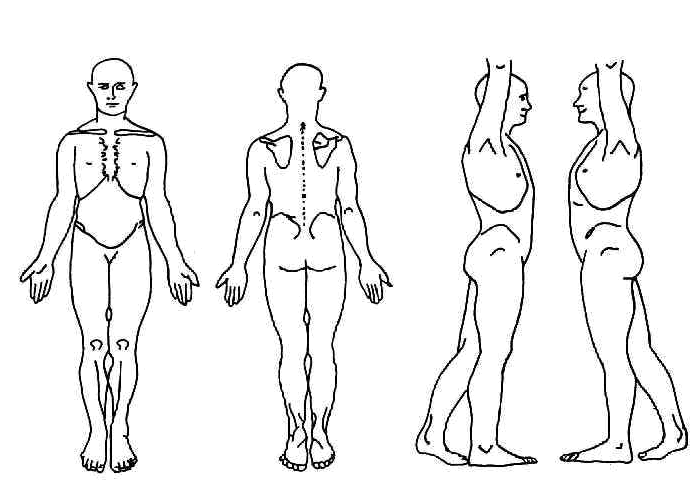 Health HistoryPlease circle Current or Past Release FormBy signing this, I agree that I have answered all questions to the best of my knowledge and that I will inform the therapist of any changes in my condition or medication. If I experience any pain/discomfort or would like the pressure adjusted, I will inform the therapist immediately. I understand that a massage therapist cannot diagnosis any illness, disease, or any physical or mental disorders nor can the therapist prescribe any medication and that nothing said in a session should be construed as such. I understand that massage therapy is intended to work in conjunction with my health care, not act as a substitute for medical examination.  I understand that it is my responsibility to consult a physician for any ailments I may have.I understand that massage therapy is a therapeutic measure used to reduce stress, muscular tension, and pain. I understand there are no guarantees for recovery and if I am unsatisfied with the progress made with my treatment I will inform the therapist, so he/she may direct me to another treatmentI agree to abide by a 24 hour cancellation notice for any scheduled massage. I understand I may be charged up to the full amount of service for missed appointments or for any cancellations with less than a 24 hour notice. I understand that if I arrive late for an appointment, the session will end at the original scheduled time to prevent penalizing another client. However, if the massage therapist is late, he/she will fulfill the scheduled massage length or offer a reasonable compensation. I understand that if I use a coupon during my visit, it is not valid with any other coupons or promotions. I agree that I am of legal age (18 years old) and that if I am not, I agree to have my parent or guardian sign a parental/guardian release form before treatment. I understand that certain conditions or medications may contraindicate (not permit) massage or may require the use of alternate techniques or pressure. I respect the decision of the massage therapist and am fully prepared to reschedule the massage for a later date if requested by the massage therapist. I also understand that massage may be advisable by my physician, but not by a massage therapist. In that event, I agree to provide a written agreement from my physician before proceeding with treatment. Print Name: __________________________________________________________________Signature: ____________________________________________________________________If Minor:  Parental ConsentParent Signature: ____________________________________________________________________Date: ________________________________________________________________________Current   PastAdd/Adhd?     Autistic?         Aspergers?Current   PastHigh/ Low CholesterolCurrent   PastAllergiesCurrent   PastHIV/AIDSCurrent   PastAlzheimer’s DiseaseCurrent   PastInfection:    Type?Current   PastAnxiety DisorderCurrent   PastLupusCurrent   PastArthritis:  Osteoarthritis?  Rheumatoid?Current   PastLymphedemaCurrent   PastAthletes FootCurrent   PastMononucleosisCurrent   PastAsthmaCurrent   PastMultiple Sclerosis    Current   PastBlood Clot/ Deep Vein Thrombosis/ Current   PastMuscular DystrophyCurrent   PastBroken or fractured bones Current   PastNumbness/ Tingling: Area?Current   PastBursitisCurrent   PastOsteoporosis/OsteopeniaCurrent   PastCancer:   LocationCurrent   PastPain?  Location?                 Treatment:         Muscular or Joint?  Chronic?                 In Remission Y/NCurrent   PastParalysisCurrent   PastCarpal Tunnel SyndromeCurrent   PastPhlebitis/ EmbolismCurrent   PastCerebral PalsyCurrent   PastPregnancyCurrent   PastChronic Fatigue SyndromeCurrent   PastPsoriasisCurrent   PastContagious conditionCurrent   PastRashCurrent   PastCrohn’s diseaseCurrent   PastSciaticaCurrent   PastDepressionCurrent   PastScoliosisCurrent   PastDiabetes        Type I           Type 2Current   PastSeizureCurrent   PastDiverticulitisCurrent   PastSleeping problemsCurrent   PastEczemaCurrent   PastSpasms/ CrampingCurrent   PastEpilepsyCurrent   PastStrain/ SprainCurrent   PastFertility ConcernsCurrent   PastStrokeCurrent   PastFibromyalgia  Current   PastTendonitisCurrent   PastGeneral Fatigue                                                                                 Current   PastThyroid issuesCurrent   PastGout  Current   PastTMJ/ Jaw PainCurrent   PastHeadaches   Location:                Current   PastTumor:  Location?Frequency?Malignant or Benign?Current   PastHearing ImpairmentCurrent   PastVaricose VeinsCurrent   PastHeart ConditionCurrent   PastVisually impairedCurrent   PastHerpes/ ShinglesCurrent   PastOtherCurrent   PastHigh/ Low Blood Pressure